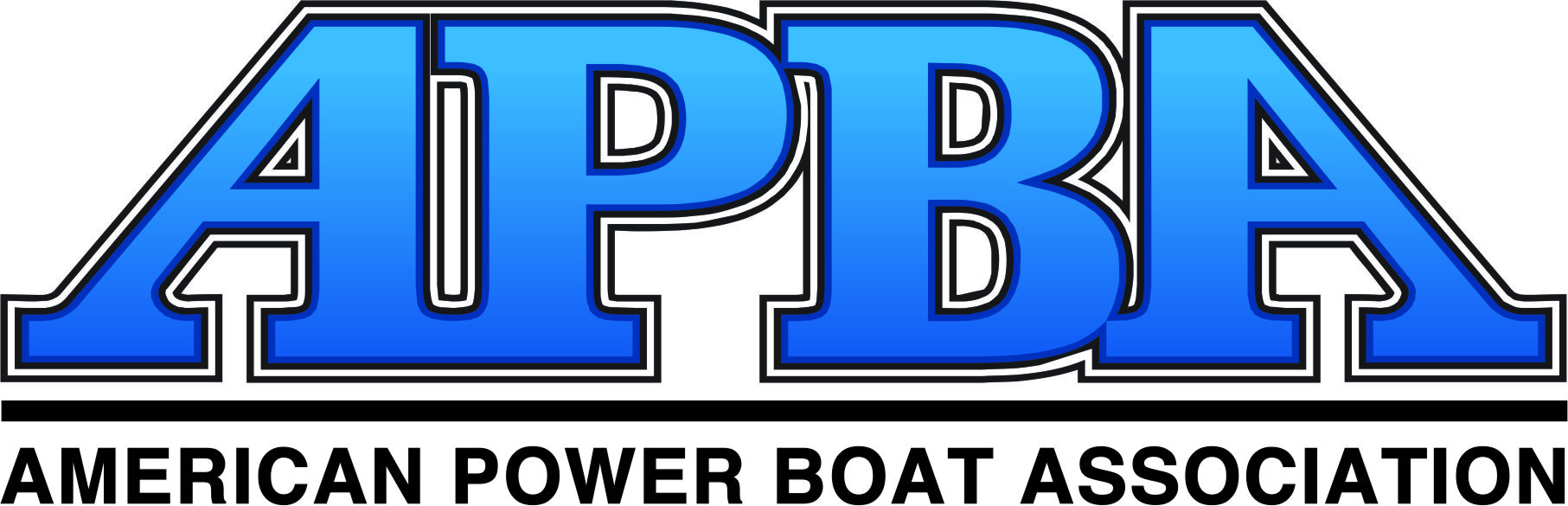 SAMPLE EVENT BUDGETINCOMEEntry Fee Income	Budgeted Income	Year To DateEntry Fees –	$	$Late Fees	$	$========	========Total Entry Fee Income	$	$Site Income	Budgeted Income	Year To DateHost Site Fee –	$	$========	========Total Site Income	$	$Sponsorship	Budgeted Income	Year To DateSponsor 1	$	$Sponsor 2	$	$Sponsor 3	$	$Sponsor 4	$	$Sponsor 5	$	$========	========Total Sponsorship Income	$	$Admission Income	Budgeted Income	Year To DateGate Fee	$	$Parking	$	$========	========Total Admission Income	$	$Other Income	Budgeted Income	Year To DateNET INCOME	$	.TOTAL FIXED EXPENSES	$	-Awards Ceremony	$Other	$========Total Awards	$Television ExpenseProduction	$Programming Fee	$Talent	$=======Total Television Expense	$TOTAL VARIABLE EXPENSE	$	.TOTAL EXPENSES	$	.NET PROFIT	$	.Club DuesVendor Space$$$$T-Shirt Sales$$Program Advertising$$Hotel Commissions$$Food Commisions$$Interest$$================Total Other Income$$EXPENSESFIXED EXPENSESOffice ExpensesBudgeted ExpensesYear To DatePhone$$Postage$$Shipping$$Office Supplies$$Credit Card Fees$$Bank Fees$$Website Design$$Internet Fees$$PrintingTotal Office Expenses$========$$========$Race EquipmentBudgeted ExpensesYear To DateSafety Boats$$Starting Clock$$Timing$$Laptop Computer$$Buoys$$Chain$$Rope$$Compressor$$Stopwatches$$Whistles$$Set of Flags$$Tables$$Chairs$$PA System$$Handheld Radios$$Binoculars$$Bullhorn$$Computer Paper$$Tents$$Sledge Hammers$$Scaffolding$$Stakes$$Snow Fence$$Banners$$Extension Cords$$Generators$$Misc.Tools$$Misc. SuppliesTotal Race Equipment$========$$========$SuppliesBudgeted ExpensesYear To DatePens/Pencils$$Clipboards$$Masking/Duct Tape$$Stapler/Staples$$Computer Paper$$Cash Box$$Paperclips$$Lap ChartsTotal Supplies$========$$========$Advertising/PromotionalBudgeted ExpensesYear To DateWebsite Design$$Souvenir Program$$Posters$$Flyers$$Logo Design$$Officials Apparel$$Banners$$Advertising – Radio$$Advertising - Print$$Public Relations$$Photography$$Sponsor Reports$$================Total Advertising/Promotional$$EVENT EXPENSESPrimary ExpensesBudgeted ExpensesYear-to-DateAPBA Insurance Fee$$APBA Sanction Fee$$Ambulance$$Cinder Blocks$$Wristbands$$Gas/Oil$$===============Total Primary Expenses$$Site ExpensesSite Fee$Year-to-Date$Crane Rental$$Bleacher Rental$$Tent Rental$$Truck Rental$$Radio Rental$$Light Towers$$PA Rental$$Scaffolding Rental$$Site Inspection Trip$$Restrooms$$Trash Dumpster/Removal$$Security Company$$===============Total Site Expenses$$Officials ExpensesSalary/FeeBudgeted Expenses$Food & Drink$Hotel Rooms$Airfare$Rental Car$Gas$Mileage$========Total Officials Expenses$AwardsBudgeted ExpensesTow/Show Money$Cash Awards$Trophies$Medals$Plaques$